Erkenning als studieBUREAU VOOR EFFECTENSTUDIESLEEFMILIEU BRUSSEL Afdeling Vergunningen en partnerschappenTHURN & TAXIS-siteHavenlaan 86C – bus 30001000 BrusselE-mail : permit_agr@leefmilieu.brussels Tel. : 02/775.75.44 – Alle werkdagenWaarvoor dient dit formulier?Met dit formulier kunt u als natuurlijke of als rechtspersoon een erkenning aanvragen voor de uitvoering van effectenstudies.De opdrachthouder is de natuurlijke persoon of de privaat- of publiekrechtelijke rechtspersoon die de effectenstudie uitvoert (artikelen 58bis A, 58bis C, 111A en  van de ordonnantie van 29 augustus 1991 houdende organisatie van de planning en stedenbouw en artikelen 26 en 42 van de ordonnantie van 5 juni 1997 betreffende de milieuvergunningen).U kan op de website van Leefmilieu Brussel een document “Procedure” downloaden, met meer informatie in verband met de procedure, de termijnen en de beroepsmiddelen: www.leefmilieu.brussels .Juridische contextDe geldende reglementering betreffende deze erkenning in het Brussels Hoofdstedelijk Gewest is de volgende:Ordonnantie van 5 juni 1997 betreffende de milieuvergunningen (Belgisch Staatsblad van 26/06/1997).Besluit van de Regering van het Brussels Hoofdstedelijk Gewest van 29 januari 1998 betreffende de erkenning als opdrachthouder van effectenstudies (BS van 3 april 1998).Hoe dient u het aanvraagdossier in?per email aan de hand van het naar behoren ingevulde aanvraagformulier,via het mailadres: permit_agr@leefmilieu.brussels De uitvoeringsbepalingen rond de elektronische communicatie zijn opgenomen in de overeenkomst inzake elektronische communicatie.Per briefaan de hand van het naar behoren ingevulde aanvraagformulier,in 1 exemplaar,bij :  	LEEFMILIEU BRUSSEL	Afdeling Vergunningen en partnerschappen	THURN & TAXIS-site	Havenlaan 86C, bus 3000	1000 BrusselGelieve uw documenten niet aan elkaar te nieten of te bevestigen bij het opsturen, dit vereenvoudigt de behandeling van uw dossier.identificatie van de aanvragerGegevens van de aanvragerContactgegevens:	Adres van de maatschappelijke zetel/Woonplaats	Straat:      	Nr.:      	Bus:      	Postnummer:      	Gemeente:      	Land:      	Tel.:      	Fax:      	E-mail:      	Website:      Deze gegevens zullen vermeld worden op de lijst van de erkende studiebureaus voor effectenstudies die gepubliceerd wordt op de website van Leefmilieu Brussel. Indien u wenst dat er andere gegevens op vermeld worden, gelieve deze dan hieronder in te vullen: 	Straat:      	Nr.:      	Bus:      	Postnummer:      	Gemeente:      	Land:      	Tel.:      	Fax:      	E-mail:      Contactpersoon met wie Leefmilieu Brussel, in het kader van de erkenning, contact kan opnemen	Naam:      	Voornaam:      	Functie:      	Tel.:      	GSM:      	E-mail:      	Communicatiewijze en adres van de briefwisseling (gelieve de gekozen optie aan te kruisen). Indien het adres van de briefwisseling in het kader van de erkenning verschillend is van het adres van de maatschappelijke zetel/woonplaats gelieve dit hieronder te vermelden	Per email	De uitvoeringsbepalingen rond de elektronische communicatie zijn opgenomen in de overeenkomst inzake elektronische communicatie. Gelieve één enkel email adres te vermelden.	Email:      	Per brief	Straat:      	Nr.:      	Bus:      	Postnummer:      	Gemeente:      	Land:      In het geval van een rechtspersoon: verantwoordelijken en statutenVerantwoordelijken	Vul in deze tabel de lijst in van de namen van de bestuurders, zaakvoerders of personen die verbintenissen kunnen aangaan voor de vennootschappen.AktesBijlage 1: Voeg de volgende bijlagen bij het formulier:(Enkel voor aktes gepubliceerd vóór 01/01/1997 of aktes die nog niet in het Belgisch Staatsblad zijn gepubliceerd)Afschrift van de oprichtingsakte van de vennootschap met publicatie van de statuten van de rechtspersoon of voor eensluidend gewaarmerkt afschrift van de aanvraag tot publicatie van de statuten.Afschrift van de relevante wijzigingen van deze akte of van een gecoördineerde versie (in voorkomend geval).Afschrift van de laatste akte tot benoeming van de bestuurders of een voor eensluidend gewaarmerkt afschrift van de aanvraag tot publicatie van deze akte.dossierkosten	Voeg in bijlage 2 een kopie bij van het betalingsbewijs van de dossierkosten voor de erkenningsaanvraag.Een dossierrecht wordt aangerekend aan elke natuurlijke of rechtspersoon die een erkenningsaanvraag indient. Het dossierrecht is verschuldigd op de indieningsdatum van de aanvraag.De dossierkosten bedragen:€ 250 voor een rechtspersoon,€ 125 voor een natuurlijke persoon.Het bedrag moet worden overgemaakt op de rekening nr. 091-2310961-62 van het Ministerie van het Brussels Hoofdstedelijk Gewest met de vermelding "aanvraag erkenning als studiebureau voor effectenstudies".Ter info:IBAN-code: BE 510912310961 62 en BIC-code: GKCCBEBBdeskundigheden en beheerPersonen die instaan voor de opdrachtenOverzichtstabel van de competentiesBijlage 3: Overzicht van alle personen die instaan voor de opdrachten waarvoor er een erkenningsaanvraag ingediend wordt. Dit overzicht wordt opgesteld volgens het fichemodel aan het einde van het formulier: Overzichtstabel beschikbaar als bijlage bij dit formulier.Diploma's en ervaringBijlage 4: Voor iedereen die opgenomen is in het in bijlage 3 gevraagde overzicht: beschrijvende nota ter staving van de grondige kennis en de ervaring van de persoon, aangehaald in bijlage 5. Deze nota (bijvoorbeeld een recent cv dat dateert van uiterlijk 3 maand voor de indieningsdatum van de aanvraag) bevat op zijn minst de volgende inlichtingen:behaalde diploma’s en/of opleidingscertificaten, voeg er ook een kopie van deze diploma’s en/of certificaten bij;competenties: vermeld uitdrukkelijk uw beroepservaring. Als u niet de vereiste diploma's bezit, moet u minimaal 3 jaar beroepservaring hebben. Geef een samenvattend overzicht met minstens de volgende informatie:type van de uitgevoerde opdracht;datum van de uitvoering van de opdracht;adres van de locatie en naam van het geauditeerde bedrijf;activiteit of bestemming van de inrichting.Gelijkwaardige erkenningen, registraties, vergunningenReferenties van alle gelijkwaardige erkenningen, registraties en/of titels met inbegrip van dewelke eventueel werden afgeleverd in andere Gewesten of andere Lidstaten van de Europese Unie.Bijlage 5: voeg de bewijsstukken in het FR of het NL toe.Als het om een vertaling gaat, moet die voor eensluidend verklaard zijn.Aan het formulier toe te voegen bijlageBijlage 6: Lijst van referenties van het studiebureauOnderaannemingsovereenkomst en kwalificaties van de onderaannemerIndien de aanvrager voor één of meer vakgebieden niet over de vereiste kwalificaties beschikt, kan hij, middels een ondertekend akkoord, een beroep doen op een externe persoon of onderneming.In dat geval moet de aanvrager volgende documenten voorleggen in bijlage 7:een onderaannemingsovereenkomst voor die specifieke vakgebieden,alsook het bewijs van de kwalificaties van de gekozen persoon/onderneming.GEBRUIKTE MATERIALEN EN TECHNIEKENAan het formulier toe te voegen bijlagenMethodologieBijlage 8: Een nota met een korte, maar gedetailleerde beschrijving van de werkmethode voor effectenstudies.Lijst van het gebruikte materiaalBijlage 9: Beschrijf het materiaal waarover u beschikt en/of dat u zult gebruiken in het kader van uw opdrachten.InformaticamiddelenBijlage 10: Geef een korte beschrijving van de software die u zult gebruiken in het kader van de effectenstudie:VerklaringIk bevestig dat de gegevens in dit formulier correct zijn.controlelijst toe te voegen bijlagenDe aanvrager waakt erover dat alle vereiste bijlagen worden afgegeven. De bijlagen worden genummerd en toegevoegd in overeenstemming met deze lijst (nummer en volgorde). De aanvrager kruist aan welke bijlagen werden toegevoegd. Indien u bijkomende bijlagen wenst toe te voegen, gelieve dan de referenties hiervan aan de onderstaande lijst toe te voegen.Gelieve uw documenten niet aan elkaar te nieten of te bevestigen bij het opsturen, dit vereenvoudigt de behandeling van uw dossier.Bijkomende bijlagenUw persoonsgegevens worden door Leefmilieu Brussel verwerkt voor de behandeling en follow-up van uw aanvraag- of aangiftedossier, in overeenstemming met de ordonnantie van 5 juni 1997 betreffende de milieuvergunningen.Uw gegevens worden bewaard gedurende de volledige duur van de follow-up van uw aanvraag en voor zolang de toelating die eruit voortvloeit juridische effecten heeft, onder meer gelet op de dwingende verplichtingen bij een stopzetting van de activiteit. Leefmilieu Brussel is onderworpen aan verplichtingen inzake de transparantie van milieu-informatie, onder meer krachtens het gezamenlijke decreet en ordonnantie van 16 mei 2019 van het Brussels Hoofdstedelijk Gewest, de Gemeenschappelijke Gemeenschapscommissie en de Franse Gemeenschapscommissie betreffende de openbaarheid van bestuur bij de Brusselse instellingen.U kunt uw gegevens inzien, corrigeren en verwijderen door contact met ons op te nemen per e-mail (permit@leefmilieu.brussels) of per post (Leefmilieu Brussel, afdeling Vergunningen en Partnerschappen, Havenlaan 86C/3000, 1000 Brussel).U kunt ook contact opnemen met onze functionaris voor gegevensbescherming per e-mail (privacy@leefmilieu.brussels) of per post (Leefmilieu Brussel, Privacy, Havenlaan 86C/3000, 1000 Brussel).In voorkomend geval kunt u een klacht indienen bij de Gegevensbeschermingsautoriteit (Drukpersstraat 35, 1000 Brussel).Overzichtstabel van de erkenningsaanvraagPersonen die instaan voor de opdrachten waarvoor de erkenningsaanvraag werd ingediendNoteer in deze overzichtstabel alle personen (tewerkgesteld door de aanvrager van de erkenning of contractueel tot zijn beschikking middels onderaanneming) die zullen instaan voor de opdrachten waarvoor de erkenningsaanvraag wordt ingediendGrondige kennisVink het (de) vakgebied(en) aan waarin de persoon over een grondige kennis beschikt.Professionele ervaringVink de personen aan die, in de 5 jaar voorafgaand aan de datum van de erkenningsaanvraag, minstens 3 jaar beroepservaring achter de rug hebben.(*) 1- Arbeidsovereenkomst, 2- zelfstandige, 3- onderaanneming (vermeld ook de naam van de onderaannemer)…Natuurlijke persoon:Rechtspersoon:Naam:      Voornaam:      Ondernemingsnummer:      Naam:      Juridische vorm:       Ondernemingsnummer:      Naam en voornaamFunctieAdministratie of overheidTitel erkenning/registratie of titelReferentieGeldigheidsperiodeDatum:Voornaam en naam:Ondertekening:1In het geval van een rechtspersoon:Afschrift van de statuten of van de aanvraag voor de publicatie van de statuten.Afschrift van de wijzigingen aan deze akte of van de samengevoegde versie ervanAfschrift van de laatste akte tot benoeming van de bestuurders of een voor eensluidend gewaarmerkt afschrift van de aanvraag tot publicatie van deze akte (punt 1.3.2).2Kopie van het bewijs van betaling van de dossierkosten (zie punt 2)3Overzicht van de personen die instaan voor de opdrachten waarvoor er een erkenningsaanvraag werd ingediend (zie samenvattende tabel die als bijlage bij dit formulier is gevoegd). (punt 3.1.1)4Voor elke natuurlijke persoon die instaat voor de opdrachten waarvoor de erkenningsaanvraag ingediend word:beschrijvende nota over zijn grondige kennis en ervaring;afschrift van zijn diploma’s en/of opleidingscertificaten. (punt 3.1.2)5Afschrift van soortgelijke erkenningen, registraties of titels (punt 3.2)6Lijst van referenties van het studiebureau (punt 3.3)7In geval van onderaanneming (punt 3.4):Onderaannemingsovereenkomst,het bewijs van de kwalificaties van de gekozen persoon/onderneming.8Beschrijving van de methodologie van de effectenstudie (punt 4.1.1)9Opsomming van het materiaal en toelichting indien nodig (punt 4.1.2)10Beschrijving van de informaticamiddelen (punt 4.1.3)NaamVoornaamDiploma's en/of opleidingscertificatenVorm van de overeenkomst (*)FunctieGrondige kennis in:Grondige kennis in:Grondige kennis in:Grondige kennis in:Grondige kennis in:Grondige kennis in:Grondige kennis in:Grondige kennis in:Grondige kennis in:Grondige kennis in:Grondige kennis in:Grondige kennis in:NaamVoornaamDiploma's en/of opleidingscertificatenVorm van de overeenkomst (*)Functiegezondheid van de mensfauna en florabodemgrondwateroppervlaktewaterluchtenergie geluidruimtelijke ordening, stedenbouw en onroerend erfgoedsociaaleconomische domeinenmobiliteitklimaat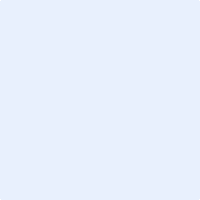 